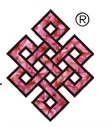                        CERTIFICATE OF ANALYSIS                     Date:		                             	    22-Aug-20                       CERTIFICATE OF ANALYSIS                     Date:		                             	    22-Aug-20                       CERTIFICATE OF ANALYSIS                     Date:		                             	    22-Aug-20                       CERTIFICATE OF ANALYSIS                     Date:		                             	    22-Aug-20Product NameCastoreum Absolute NT+Castoreum Absolute NT+Castoreum Absolute NT+Product CodeCST/05/46/RCST/05/46/RCST/05/46/RCategoryReconstitutionHSN Code33029012Method of ProductionMixture of various Aromatic chemicals, Essential oils and Absolutes.Mixture of various Aromatic chemicals, Essential oils and Absolutes.Mixture of various Aromatic chemicals, Essential oils and Absolutes.Color and AppearanceDark brownish thick liquid.Dark brownish thick liquid.Dark brownish thick liquid.OdorWarm, animalic, leathery.Warm, animalic, leathery.Warm, animalic, leathery.Country of Origin/ProductionIndiaIndiaIndiaMain Ingredients4-Ethylphenol , Muscone , Dihydro Ambrate , Iso Propyl Quinoline.4-Ethylphenol , Muscone , Dihydro Ambrate , Iso Propyl Quinoline.4-Ethylphenol , Muscone , Dihydro Ambrate , Iso Propyl Quinoline.Density (200C)Not determined.Not determined.Not determined.Refractive Index (200C)Not determined.Not determined.Not determined.Optical RotationNot determined.Not determined.Not determined.Flash PointNot determined, estimated above 800C.Not determined, estimated above 800C.Not determined, estimated above 800C.SolubilityInsoluble in water, soluble in oils.Insoluble in water, soluble in oils.Insoluble in water, soluble in oils.Stability24 months shelf life if stored properly24 months shelf life if stored properly24 months shelf life if stored properlyStorageTo be kept in closed container, in a dark, fresh & dry placeTo be kept in closed container, in a dark, fresh & dry placeTo be kept in closed container, in a dark, fresh & dry placeSafetyHarmful if swallowed. Avoid contact with eyes.Harmful if swallowed. Avoid contact with eyes.Harmful if swallowed. Avoid contact with eyes.GC ProfileN/AN/AN/AManufacturerBMV Fragrances Pvt LtdJ – 44, 45 & 46 Surajpur Industrial Area, Site V,Kasna, Greater Noida  ( UP )   India - 201308Tel No   +91 - 8800397839 / 8800397840BMV Fragrances Pvt LtdJ – 44, 45 & 46 Surajpur Industrial Area, Site V,Kasna, Greater Noida  ( UP )   India - 201308Tel No   +91 - 8800397839 / 8800397840BMV Fragrances Pvt LtdJ – 44, 45 & 46 Surajpur Industrial Area, Site V,Kasna, Greater Noida  ( UP )   India - 201308Tel No   +91 - 8800397839 / 8800397840Sd/-Furkan Ahmad  		    M.Sc (Chemistry)		BMV Fragrances (P) Ltd.				                        Sd/-Furkan Ahmad  		    M.Sc (Chemistry)		BMV Fragrances (P) Ltd.				                        Sd/-Furkan Ahmad  		    M.Sc (Chemistry)		BMV Fragrances (P) Ltd.				                        Sd/-Furkan Ahmad  		    M.Sc (Chemistry)		BMV Fragrances (P) Ltd.				                        